Publicado en  el 18/12/2013 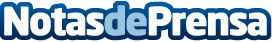 Reunión Anual de Directivos de Banco Sabadell. Josep Oliu: “Tenemos potencial para crecer en todos los territorios”Josep Oliu, presidente de Banco Sabadell, acaba de clausurar la Reunión Anual de Directivos del grupo Banco Sabadell, celebrada hoy en el Palacio de Congresos de Cataluña en Barcelona.Datos de contacto:Nota de prensa publicada en: https://www.notasdeprensa.es/reunion-anual-de-directivos-de-banco-sabadell_1 Categorias: Finanzas http://www.notasdeprensa.es